Publicado en  el 28/10/2015 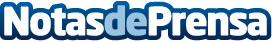 Educación destaca la importancia de facilitar que los alumnos de la Región de Murcia puedan realizar sus estudios a distanciaEl centro adscrito de la UNED en Cartagena recibe una subvención de 145.000 euros de la Comunidad para gastos de funcionamiento Datos de contacto:Nota de prensa publicada en: https://www.notasdeprensa.es/educacion-destaca-la-importancia-de-facilitar_1 Categorias: Telecomunicaciones Educación Murcia E-Commerce http://www.notasdeprensa.es